معاهدة سنغافورة بشأن قانون العلامات التجاريةالجمعيةالدورة الخامسة (الدورة العادية الثالثة)جنيف، من 23 سبتمبر إلى 2 أكتوبر 2013التقريرالذي اعتمدته الجمعيةتناولت الجمعية البنود التالية التي تعنيها من جدول الأعمال الموحّد (الوثيقة A/51/1): 1 و2 و3 و4 و5 و6 و8 و11 و12 و13 و14 و15 و16 و19 و20 و21 و22 و23 و44 و47 و48.وترد التقارير الخاصة بالبنود المذكورة، فيما عدا البند 44، في التقرير العام (الوثيقة A/51/20).ويرد التقرير الخاص بالبند 44 في هذه الوثيقة.وانتخب السيد لوبوس كنوث (سلوفاكيا) رئيسا للجمعية؛ وانتخب السيد تود ريفيس (الولايات المتحدة الأمريكية) نائبا للرئيس.البند 44 من جدول الأعمال الموحّدجمعية معاهدة سنغافورةاستندت المناقشات إلى الوثيقة STLT/A/5/1.وافتتح الرئيس الاجتماع ورحب بجميع الوفود المشاركة في الدورة الخامسة لجمعية معاهدة سنغافورة. ورحب الرئيس أيضا بأربعة أطراف متعاقدة جديدة في معاهدة سنغافورة بشأن قانون العلامات التجارية (يشار إليها فيما بعد "معاهدة سنغافورة")، وهي أرمينيا وألمانيا وليتوانيا ولكسمبرغ، التي أودع كل منها وثائق التصديق أو الانضمام منذ الدورة الأخيرة للجمعية، وبذلك يصبح العدد الإجمالي للأطراف المتعاقدة 33 طرفا. وفي هذا الصدد، لا يتضمن مرفق الوثيقة STLT/A/5/1 معلومات محدثة وذلك لأن الوثيقة صدرت في وقت مبكر.وأشار وفد جمهورية كوريا أن معاهدة سنغافورة تتناسق مع تبسيط إجراءات العلامات التجارية وقال إن جمهورية كوريا انتهت من تعديل قانونها الخاص بالعلامات التجارية من أجل الانضمام إلى المعاهدة وأنها تدرس الوقت المناسب لإيداع وثيقة انضمامها.وأحاطت الجمعية علما بمضمون الوثيقة STLT/A/5/1.[نهاية الوثيقة]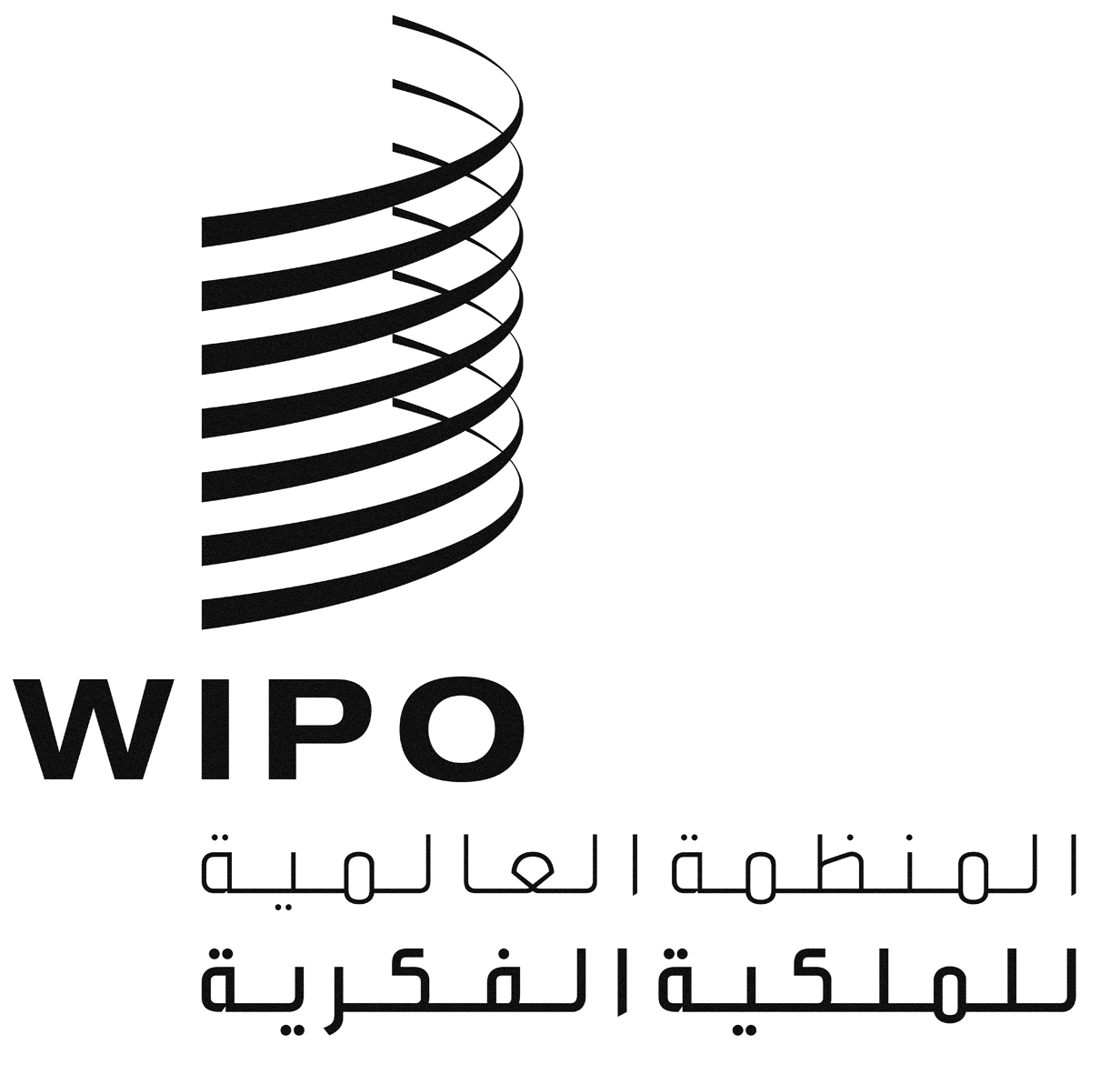 ASTLT/A/5/2STLT/A/5/2STLT/A/5/2الأصل: بالإنكليزيةالأصل: بالإنكليزيةالأصل: بالإنكليزيةالتاريخ: 2 أكتوبر 2013التاريخ: 2 أكتوبر 2013التاريخ: 2 أكتوبر 2013